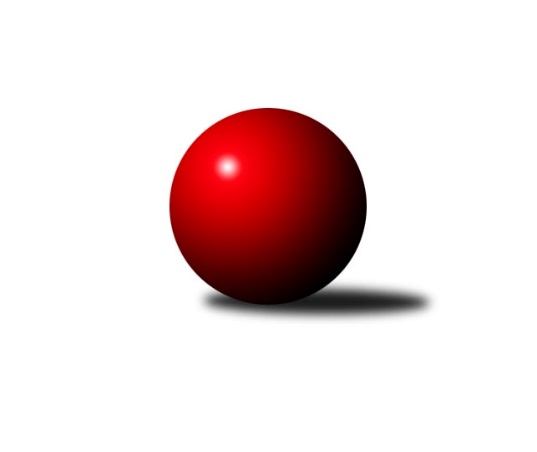 Č.16Ročník 2016/2017	20.5.2024 2.KLM A 2016/2017Statistika 16. kolaTabulka družstev:		družstvo	záp	výh	rem	proh	skore	sety	průměr	body	plné	dorážka	chyby	1.	KK SDS Sadská	16	11	0	5	82.0 : 46.0 	(212.5 : 171.5)	3337	22	2217	1120	21.1	2.	TJ Sokol Duchcov	16	11	0	5	82.0 : 46.0 	(212.0 : 172.0)	3280	22	2195	1085	22.1	3.	KK Lokomotiva Tábor	15	9	1	5	61.0 : 59.0 	(166.0 : 194.0)	3295	19	2182	1113	15.9	4.	TJ Start Rychnov n. Kn.	16	9	1	6	73.0 : 55.0 	(204.0 : 180.0)	3287	19	2202	1086	22.1	5.	SKK Bohušovice	16	9	1	6	69.0 : 59.0 	(202.5 : 181.5)	3222	19	2160	1063	25.1	6.	TJ Sokol Kdyně	15	9	0	6	66.0 : 54.0 	(190.0 : 170.0)	3307	18	2198	1109	20.5	7.	TJ Slovan Karlovy Vary	15	9	0	6	63.0 : 57.0 	(167.0 : 193.0)	3258	18	2175	1083	25.8	8.	KK Kosmonosy	16	7	0	9	62.0 : 66.0 	(196.0 : 188.0)	3251	14	2179	1072	22.9	9.	SKK Rokycany B	16	7	0	9	57.0 : 71.0 	(197.5 : 186.5)	3233	14	2165	1068	27.6	10.	TJ Dynamo Liberec	16	6	0	10	53.0 : 75.0 	(185.5 : 198.5)	3251	12	2173	1078	26.1	11.	KK Konstruktiva Praha	16	4	1	11	52.0 : 76.0 	(178.5 : 205.5)	3195	9	2161	1033	33.3	12.	Sokol Kolín	15	1	0	14	32.0 : 88.0 	(144.5 : 215.5)	3177	2	2158	1019	33.9Tabulka doma:		družstvo	záp	výh	rem	proh	skore	sety	průměr	body	maximum	minimum	1.	TJ Sokol Duchcov	8	8	0	0	55.0 : 9.0 	(120.5 : 71.5)	3367	16	3420	3308	2.	TJ Start Rychnov n. Kn.	8	7	1	0	48.5 : 15.5 	(119.5 : 72.5)	3542	15	3622	3432	3.	KK Kosmonosy	8	7	0	1	44.0 : 20.0 	(108.5 : 83.5)	3309	14	3364	3244	4.	TJ Slovan Karlovy Vary	8	7	0	1	44.0 : 20.0 	(105.5 : 86.5)	3189	14	3230	3114	5.	SKK Bohušovice	8	6	1	1	41.0 : 23.0 	(111.0 : 81.0)	3204	13	3288	3139	6.	KK SDS Sadská	8	6	0	2	45.0 : 19.0 	(112.5 : 79.5)	3355	12	3444	3239	7.	SKK Rokycany B	8	6	0	2	41.0 : 23.0 	(117.0 : 75.0)	3342	12	3451	3204	8.	TJ Sokol Kdyně	7	5	0	2	35.0 : 21.0 	(94.5 : 73.5)	3364	10	3441	3317	9.	KK Lokomotiva Tábor	8	5	0	3	35.0 : 29.0 	(95.0 : 97.0)	3399	10	3478	3347	10.	KK Konstruktiva Praha	8	4	0	4	35.0 : 29.0 	(102.5 : 89.5)	3206	8	3353	3055	11.	TJ Dynamo Liberec	8	2	0	6	24.0 : 40.0 	(93.5 : 98.5)	3226	4	3324	3092	12.	Sokol Kolín	7	1	0	6	16.0 : 40.0 	(68.5 : 99.5)	3192	2	3292	3094Tabulka venku:		družstvo	záp	výh	rem	proh	skore	sety	průměr	body	maximum	minimum	1.	KK SDS Sadská	8	5	0	3	37.0 : 27.0 	(100.0 : 92.0)	3334	10	3480	3055	2.	KK Lokomotiva Tábor	7	4	1	2	26.0 : 30.0 	(71.0 : 97.0)	3281	9	3363	3164	3.	TJ Sokol Kdyně	8	4	0	4	31.0 : 33.0 	(95.5 : 96.5)	3300	8	3472	3183	4.	TJ Dynamo Liberec	8	4	0	4	29.0 : 35.0 	(92.0 : 100.0)	3254	8	3476	3149	5.	SKK Bohušovice	8	3	0	5	28.0 : 36.0 	(91.5 : 100.5)	3225	6	3310	3125	6.	TJ Sokol Duchcov	8	3	0	5	27.0 : 37.0 	(91.5 : 100.5)	3269	6	3390	3096	7.	TJ Slovan Karlovy Vary	7	2	0	5	19.0 : 37.0 	(61.5 : 106.5)	3268	4	3507	3085	8.	TJ Start Rychnov n. Kn.	8	2	0	6	24.5 : 39.5 	(84.5 : 107.5)	3256	4	3355	3185	9.	SKK Rokycany B	8	1	0	7	16.0 : 48.0 	(80.5 : 111.5)	3220	2	3314	3118	10.	KK Konstruktiva Praha	8	0	1	7	17.0 : 47.0 	(76.0 : 116.0)	3193	1	3426	2994	11.	KK Kosmonosy	8	0	0	8	18.0 : 46.0 	(87.5 : 104.5)	3243	0	3361	3103	12.	Sokol Kolín	8	0	0	8	16.0 : 48.0 	(76.0 : 116.0)	3175	0	3339	2970Tabulka podzimní části:		družstvo	záp	výh	rem	proh	skore	sety	průměr	body	doma	venku	1.	TJ Sokol Kdyně	11	9	0	2	59.5 : 28.5 	(149.5 : 114.5)	3330	18 	5 	0 	0 	4 	0 	2	2.	TJ Sokol Duchcov	11	8	0	3	59.5 : 28.5 	(154.0 : 110.0)	3323	16 	5 	0 	0 	3 	0 	3	3.	KK SDS Sadská	11	8	0	3	56.0 : 32.0 	(148.0 : 116.0)	3293	16 	4 	0 	2 	4 	0 	1	4.	TJ Start Rychnov n. Kn.	11	7	1	3	53.0 : 35.0 	(144.0 : 120.0)	3299	15 	5 	1 	0 	2 	0 	3	5.	TJ Slovan Karlovy Vary	11	7	0	4	48.0 : 40.0 	(123.0 : 141.0)	3288	14 	5 	0 	1 	2 	0 	3	6.	SKK Bohušovice	11	6	1	4	47.0 : 41.0 	(138.0 : 126.0)	3204	13 	4 	1 	1 	2 	0 	3	7.	KK Lokomotiva Tábor	11	5	1	5	40.0 : 48.0 	(120.0 : 144.0)	3295	11 	3 	0 	3 	2 	1 	2	8.	SKK Rokycany B	11	5	0	6	39.0 : 49.0 	(130.0 : 134.0)	3249	10 	4 	0 	1 	1 	0 	5	9.	KK Kosmonosy	11	4	0	7	40.0 : 48.0 	(135.0 : 129.0)	3242	8 	4 	0 	1 	0 	0 	6	10.	TJ Dynamo Liberec	11	3	0	8	31.0 : 57.0 	(120.0 : 144.0)	3245	6 	1 	0 	5 	2 	0 	3	11.	KK Konstruktiva Praha	11	2	1	8	34.0 : 54.0 	(116.5 : 147.5)	3197	5 	2 	0 	3 	0 	1 	5	12.	Sokol Kolín	11	0	0	11	21.0 : 67.0 	(106.0 : 158.0)	3171	0 	0 	0 	5 	0 	0 	6Tabulka jarní části:		družstvo	záp	výh	rem	proh	skore	sety	průměr	body	doma	venku	1.	KK Lokomotiva Tábor	4	4	0	0	21.0 : 11.0 	(46.0 : 50.0)	3332	8 	2 	0 	0 	2 	0 	0 	2.	KK SDS Sadská	5	3	0	2	26.0 : 14.0 	(64.5 : 55.5)	3405	6 	2 	0 	0 	1 	0 	2 	3.	TJ Sokol Duchcov	5	3	0	2	22.5 : 17.5 	(58.0 : 62.0)	3208	6 	3 	0 	0 	0 	0 	2 	4.	TJ Dynamo Liberec	5	3	0	2	22.0 : 18.0 	(65.5 : 54.5)	3259	6 	1 	0 	1 	2 	0 	1 	5.	SKK Bohušovice	5	3	0	2	22.0 : 18.0 	(64.5 : 55.5)	3246	6 	2 	0 	0 	1 	0 	2 	6.	KK Kosmonosy	5	3	0	2	22.0 : 18.0 	(61.0 : 59.0)	3291	6 	3 	0 	0 	0 	0 	2 	7.	TJ Slovan Karlovy Vary	4	2	0	2	15.0 : 17.0 	(44.0 : 52.0)	3181	4 	2 	0 	0 	0 	0 	2 	8.	TJ Start Rychnov n. Kn.	5	2	0	3	20.0 : 20.0 	(60.0 : 60.0)	3337	4 	2 	0 	0 	0 	0 	3 	9.	SKK Rokycany B	5	2	0	3	18.0 : 22.0 	(67.5 : 52.5)	3236	4 	2 	0 	1 	0 	0 	2 	10.	KK Konstruktiva Praha	5	2	0	3	18.0 : 22.0 	(62.0 : 58.0)	3200	4 	2 	0 	1 	0 	0 	2 	11.	Sokol Kolín	4	1	0	3	11.0 : 21.0 	(38.5 : 57.5)	3207	2 	1 	0 	1 	0 	0 	2 	12.	TJ Sokol Kdyně	4	0	0	4	6.5 : 25.5 	(40.5 : 55.5)	3270	0 	0 	0 	2 	0 	0 	2 Zisk bodů pro družstvo:		jméno hráče	družstvo	body	zápasy	v %	dílčí body	sety	v %	1.	Aleš Košnar 	KK SDS Sadská 	16	/	16	(100%)	51.5	/	64	(80%)	2.	Luboš Beneš 	KK Kosmonosy  	13	/	16	(81%)	40.5	/	64	(63%)	3.	Jiří Semerád 	SKK Bohušovice 	12	/	15	(80%)	37.5	/	60	(63%)	4.	Milan Perníček 	SKK Bohušovice 	12	/	16	(75%)	47	/	64	(73%)	5.	Zdeněk Ransdorf 	TJ Sokol Duchcov 	11	/	12	(92%)	37	/	48	(77%)	6.	Zdeněk Zahrádka 	KK Konstruktiva Praha  	11	/	13	(85%)	33	/	52	(63%)	7.	Tomáš Beck st.	TJ Slovan Karlovy Vary 	11	/	13	(85%)	31.5	/	52	(61%)	8.	Tomáš Štraicher 	TJ Sokol Duchcov 	11	/	15	(73%)	32.5	/	60	(54%)	9.	Dalibor Ksandr 	TJ Start Rychnov n. Kn. 	11	/	16	(69%)	40.5	/	64	(63%)	10.	Antonín Svoboda 	KK SDS Sadská 	10	/	14	(71%)	27	/	56	(48%)	11.	David Machálek 	TJ Sokol Kdyně 	10	/	15	(67%)	35	/	60	(58%)	12.	Václav Hlaváč st.	TJ Slovan Karlovy Vary 	10	/	15	(67%)	32	/	60	(53%)	13.	Lukáš Dařílek 	SKK Bohušovice 	10	/	16	(63%)	38.5	/	64	(60%)	14.	Martin Čihák 	TJ Start Rychnov n. Kn. 	10	/	16	(63%)	35.5	/	64	(55%)	15.	Jiří Brouček 	TJ Start Rychnov n. Kn. 	9.5	/	15	(63%)	35.5	/	60	(59%)	16.	Josef Pecha 	TJ Sokol Duchcov 	9.5	/	16	(59%)	36	/	64	(56%)	17.	Jaroslav Kejzlar 	TJ Start Rychnov n. Kn. 	9	/	11	(82%)	30	/	44	(68%)	18.	Václav Kuželík ml.	TJ Sokol Kdyně 	9	/	12	(75%)	30.5	/	48	(64%)	19.	Tomáš Pavlík 	TJ Slovan Karlovy Vary 	9	/	13	(69%)	31	/	52	(60%)	20.	David Kášek 	KK Lokomotiva Tábor 	9	/	15	(60%)	28.5	/	60	(48%)	21.	Pavel Šporer 	TJ Sokol Duchcov 	9	/	16	(56%)	35.5	/	64	(55%)	22.	Miloš Civín 	TJ Sokol Duchcov 	8.5	/	15	(57%)	31	/	60	(52%)	23.	Jiří Němec 	Sokol Kolín  	8	/	12	(67%)	24.5	/	48	(51%)	24.	Tomáš Bek 	KK SDS Sadská 	8	/	13	(62%)	32.5	/	52	(63%)	25.	Pavel Andrlík ml.	SKK Rokycany B 	8	/	14	(57%)	31	/	56	(55%)	26.	Pavel Kohlíček 	KK Konstruktiva Praha  	8	/	15	(53%)	28	/	60	(47%)	27.	Agaton Plaňanský ml.	TJ Dynamo Liberec 	8	/	15	(53%)	27	/	60	(45%)	28.	Václav Schejbal 	KK SDS Sadská 	8	/	16	(50%)	33	/	64	(52%)	29.	Michael Kotal 	TJ Sokol Kdyně 	7.5	/	12	(63%)	27.5	/	48	(57%)	30.	Jakub Dařílek 	TJ Sokol Duchcov 	7	/	10	(70%)	20.5	/	40	(51%)	31.	Miroslav Dvořák 	KK Lokomotiva Tábor 	7	/	10	(70%)	20	/	40	(50%)	32.	Jaroslav Borkovec 	KK Konstruktiva Praha  	7	/	11	(64%)	22.5	/	44	(51%)	33.	Tomáš Bajtalon 	KK Kosmonosy  	7	/	13	(54%)	28	/	52	(54%)	34.	Vojtěch Pecina 	TJ Dynamo Liberec 	7	/	14	(50%)	30	/	56	(54%)	35.	Pavel Říha 	KK Kosmonosy  	7	/	14	(50%)	30	/	56	(54%)	36.	Jindřich Dvořák 	TJ Sokol Kdyně 	7	/	14	(50%)	26	/	56	(46%)	37.	Petr Fara 	SKK Rokycany B 	7	/	15	(47%)	34.5	/	60	(58%)	38.	Václav Kňap 	Sokol Kolín  	7	/	15	(47%)	33.5	/	60	(56%)	39.	Jan Pelák 	Sokol Kolín  	7	/	15	(47%)	28.5	/	60	(48%)	40.	Jiří Vondráček 	KK Kosmonosy  	7	/	16	(44%)	30.5	/	64	(48%)	41.	Vojtěch Šípek 	TJ Start Rychnov n. Kn. 	6.5	/	15	(43%)	29.5	/	60	(49%)	42.	Martin Prokůpek 	SKK Rokycany B 	6	/	10	(60%)	25	/	40	(63%)	43.	Jaroslav Mihál 	KK Lokomotiva Tábor 	6	/	10	(60%)	24	/	40	(60%)	44.	Zdeněk Pecina st.	TJ Dynamo Liberec 	6	/	10	(60%)	21	/	40	(53%)	45.	Petr Chval 	KK Lokomotiva Tábor 	6	/	11	(55%)	19	/	44	(43%)	46.	Jan st. Renka st.	KK SDS Sadská 	6	/	12	(50%)	25.5	/	48	(53%)	47.	Tibor Machala 	KK Konstruktiva Praha  	6	/	12	(50%)	25	/	48	(52%)	48.	Viktor Pytlík 	TJ Sokol Kdyně 	5	/	7	(71%)	17	/	28	(61%)	49.	Václav Fűrst 	SKK Rokycany B 	5	/	7	(71%)	15.5	/	28	(55%)	50.	Václav Pešek 	KK SDS Sadská 	5	/	8	(63%)	14	/	32	(44%)	51.	Ladislav Takáč 	KK Lokomotiva Tábor 	5	/	9	(56%)	20	/	36	(56%)	52.	Jiří Benda st.	TJ Sokol Kdyně 	5	/	12	(42%)	23	/	48	(48%)	53.	Libor Bureš 	SKK Rokycany B 	5	/	13	(38%)	27	/	52	(52%)	54.	Vojtěch Trojan 	TJ Dynamo Liberec 	5	/	13	(38%)	25	/	52	(48%)	55.	Václav Krýsl 	TJ Slovan Karlovy Vary 	5	/	13	(38%)	24	/	52	(46%)	56.	Pavel Wohlmuth 	KK Konstruktiva Praha  	5	/	13	(38%)	24	/	52	(46%)	57.	Roman Žežulka 	TJ Dynamo Liberec 	5	/	15	(33%)	30	/	60	(50%)	58.	Josef Zejda ml.	TJ Dynamo Liberec 	5	/	15	(33%)	29.5	/	60	(49%)	59.	Tomáš Timura 	TJ Sokol Kdyně 	4.5	/	13	(35%)	27	/	52	(52%)	60.	Jaroslav Doškář 	KK Kosmonosy  	4	/	8	(50%)	16	/	32	(50%)	61.	Ladislav ml. Wajsar ml.	TJ Dynamo Liberec 	4	/	8	(50%)	14	/	32	(44%)	62.	Martin Maršálek 	SKK Rokycany B 	4	/	8	(50%)	11	/	32	(34%)	63.	Radek Šípek 	SKK Bohušovice 	4	/	9	(44%)	19	/	36	(53%)	64.	Martin Schejbal 	KK SDS Sadská 	4	/	11	(36%)	21	/	44	(48%)	65.	Věroslav Řípa 	KK Kosmonosy  	4	/	12	(33%)	23	/	48	(48%)	66.	Dušan Plocek 	KK Kosmonosy  	4	/	14	(29%)	23.5	/	56	(42%)	67.	Jaromír Hnát 	SKK Bohušovice 	4	/	14	(29%)	22.5	/	56	(40%)	68.	Jaroslav Páv 	TJ Slovan Karlovy Vary 	4	/	14	(29%)	16	/	56	(29%)	69.	Pavel Vymazal 	KK Konstruktiva Praha  	3	/	4	(75%)	8.5	/	16	(53%)	70.	Jan Kříž 	SKK Rokycany B 	3	/	5	(60%)	11	/	20	(55%)	71.	Petr Bystřický 	KK Lokomotiva Tábor 	3	/	5	(60%)	8	/	20	(40%)	72.	Miroslav Handšuh 	TJ Slovan Karlovy Vary 	3	/	7	(43%)	14.5	/	28	(52%)	73.	Jiří Semelka 	TJ Sokol Duchcov 	3	/	8	(38%)	14	/	32	(44%)	74.	Martin Holakovský 	TJ Start Rychnov n. Kn. 	3	/	8	(38%)	10	/	32	(31%)	75.	Jindřich Lauer 	Sokol Kolín  	3	/	10	(30%)	17	/	40	(43%)	76.	Bořivoj Jelínek 	KK Lokomotiva Tábor 	3	/	11	(27%)	18	/	44	(41%)	77.	Pavel Staša 	TJ Slovan Karlovy Vary 	3	/	12	(25%)	17	/	48	(35%)	78.	Josef Pauch 	SKK Rokycany B 	2	/	2	(100%)	6	/	8	(75%)	79.	Petr Miláček 	KK SDS Sadská 	2	/	2	(100%)	5	/	8	(63%)	80.	Jaroslav Chvojka 	SKK Bohušovice 	2	/	3	(67%)	6	/	12	(50%)	81.	Miloslav Vik 	Sokol Kolín  	2	/	4	(50%)	6.5	/	16	(41%)	82.	Roman Kindl 	TJ Start Rychnov n. Kn. 	2	/	5	(40%)	9.5	/	20	(48%)	83.	Ladislav Moulis 	SKK Rokycany B 	2	/	6	(33%)	11	/	24	(46%)	84.	Karel Smažík 	KK Lokomotiva Tábor 	2	/	6	(33%)	10	/	24	(42%)	85.	Jaroslav Šatník 	Sokol Kolín  	2	/	8	(25%)	12	/	32	(38%)	86.	Jan Holšan 	SKK Rokycany B 	2	/	10	(20%)	17.5	/	40	(44%)	87.	Tomáš Svoboda 	SKK Bohušovice 	2	/	10	(20%)	15	/	40	(38%)	88.	Jan Barchánek 	KK Konstruktiva Praha  	2	/	12	(17%)	19.5	/	48	(41%)	89.	Roman Filip 	SKK Bohušovice 	1	/	1	(100%)	3	/	4	(75%)	90.	David Urbánek 	TJ Start Rychnov n. Kn. 	1	/	1	(100%)	2	/	4	(50%)	91.	Václav Posejpal 	KK Konstruktiva Praha  	1	/	2	(50%)	4.5	/	8	(56%)	92.	Jaroslav ml. Pleticha ml.	KK Konstruktiva Praha  	1	/	2	(50%)	4	/	8	(50%)	93.	František Dobiáš 	TJ Sokol Duchcov 	1	/	2	(50%)	3	/	8	(38%)	94.	Jakub Seniura 	TJ Start Rychnov n. Kn. 	1	/	2	(50%)	3	/	8	(38%)	95.	Jan ml. Renka ml.	KK SDS Sadská 	1	/	3	(33%)	3	/	12	(25%)	96.	Ladislav Šourek 	SKK Bohušovice 	1	/	4	(25%)	6	/	16	(38%)	97.	Lukáš Holosko 	Sokol Kolín  	1	/	9	(11%)	9	/	36	(25%)	98.	Lubomír Kudrna 	TJ Dynamo Liberec 	0	/	1	(0%)	2	/	4	(50%)	99.	Petr Novák 	KK Kosmonosy  	0	/	1	(0%)	2	/	4	(50%)	100.	Oldřich Krsek 	TJ Start Rychnov n. Kn. 	0	/	1	(0%)	2	/	4	(50%)	101.	Jan Lommer 	TJ Sokol Kdyně 	0	/	1	(0%)	2	/	4	(50%)	102.	Dalibor Dařílek 	TJ Sokol Duchcov 	0	/	1	(0%)	1.5	/	4	(38%)	103.	Matěj Stančík 	TJ Start Rychnov n. Kn. 	0	/	1	(0%)	1.5	/	4	(38%)	104.	Petr Bohuslav 	SKK Rokycany B 	0	/	1	(0%)	1	/	4	(25%)	105.	Petr Barchánek 	KK Konstruktiva Praha  	0	/	1	(0%)	0.5	/	4	(13%)	106.	Miroslav Šnejdar st.	KK Konstruktiva Praha  	0	/	1	(0%)	0	/	4	(0%)	107.	Ladislav Koláček 	SKK Bohušovice 	0	/	1	(0%)	0	/	4	(0%)	108.	Václav Zápotočný 	TJ Slovan Karlovy Vary 	0	/	1	(0%)	0	/	4	(0%)	109.	Josef Fidrant 	TJ Sokol Kdyně 	0	/	1	(0%)	0	/	4	(0%)	110.	Radek Kraus 	SKK Bohušovice 	0	/	1	(0%)	0	/	4	(0%)	111.	Stanislav Vesecký 	KK Konstruktiva Praha  	0	/	2	(0%)	3	/	8	(38%)	112.	Pavel Holoubek 	Sokol Kolín  	0	/	2	(0%)	2	/	8	(25%)	113.	Arnošt Nedbal 	KK Konstruktiva Praha  	0	/	2	(0%)	1	/	8	(13%)	114.	Ladislav st. Wajsar st.	TJ Dynamo Liberec 	0	/	2	(0%)	1	/	8	(13%)	115.	Václav Webr 	SKK Rokycany B 	0	/	2	(0%)	0	/	8	(0%)	116.	Radek Jung 	TJ Start Rychnov n. Kn. 	0	/	3	(0%)	4	/	12	(33%)	117.	Jaroslav Pleticha st.	KK Konstruktiva Praha  	0	/	3	(0%)	1	/	12	(8%)	118.	Vojtěch Zelenka 	Sokol Kolín  	0	/	3	(0%)	1	/	12	(8%)	119.	Martin Perníček 	SKK Bohušovice 	0	/	4	(0%)	5	/	16	(31%)	120.	Jaroslav Hanuš 	Sokol Kolín  	0	/	6	(0%)	6.5	/	24	(27%)Průměry na kuželnách:		kuželna	průměr	plné	dorážka	chyby	výkon na hráče	1.	Rychnov nad Kněžnou, 1-4	3459	2300	1158	26.0	(576.6)	2.	Tábor, 1-4	3378	2233	1145	17.6	(563.1)	3.	TJ Sokol Kdyně, 1-4	3348	2219	1129	18.8	(558.0)	4.	SKK Rokycany, 1-4	3308	2213	1095	26.9	(551.4)	5.	Přelouč, 1-4	3305	2192	1113	24.8	(551.0)	6.	Duchcov, 1-4	3286	2193	1093	23.4	(547.7)	7.	KK Kosmonosy, 3-6	3269	2167	1102	20.9	(545.0)	8.	Sport Park Liberec, 1-4	3249	2174	1075	25.5	(541.6)	9.	Poděbrady, 1-4	3234	2173	1061	25.8	(539.1)	10.	KK Konstruktiva Praha, 1-6	3191	2156	1035	32.5	(531.9)	11.	Bohušovice, 1-4	3172	2129	1042	26.1	(528.8)	12.	Karlovy Vary, 1-4	3155	2128	1027	27.9	(526.0)Nejlepší výkony na kuželnách:Rychnov nad Kněžnou, 1-4TJ Start Rychnov n. Kn.	3622	7. kolo	Tomáš Pavlík 	TJ Slovan Karlovy Vary	651	7. koloTJ Start Rychnov n. Kn.	3611	5. kolo	Martin Čihák 	TJ Start Rychnov n. Kn.	646	11. koloTJ Start Rychnov n. Kn.	3569	13. kolo	Jaroslav Kejzlar 	TJ Start Rychnov n. Kn.	643	9. koloTJ Start Rychnov n. Kn.	3559	3. kolo	Jaroslav Kejzlar 	TJ Start Rychnov n. Kn.	640	7. koloTJ Start Rychnov n. Kn.	3556	15. kolo	Martin Čihák 	TJ Start Rychnov n. Kn.	640	15. koloTJ Start Rychnov n. Kn.	3514	11. kolo	Vojtěch Šípek 	TJ Start Rychnov n. Kn.	637	5. koloTJ Slovan Karlovy Vary	3507	7. kolo	Aleš Košnar 	KK SDS Sadská	631	15. koloKK SDS Sadská	3480	15. kolo	Jaroslav Kejzlar 	TJ Start Rychnov n. Kn.	627	13. koloTJ Start Rychnov n. Kn.	3474	9. kolo	Jakub Seniura 	TJ Start Rychnov n. Kn.	622	5. koloTJ Sokol Kdyně	3472	11. kolo	Tomáš Timura 	TJ Sokol Kdyně	618	11. koloTábor, 1-4KK Lokomotiva Tábor	3478	1. kolo	Vojtěch Pecina 	TJ Dynamo Liberec	638	4. koloTJ Dynamo Liberec	3476	4. kolo	Josef Zejda ml.	TJ Dynamo Liberec	620	4. koloKK Lokomotiva Tábor	3460	13. kolo	Bořivoj Jelínek 	KK Lokomotiva Tábor	615	4. koloKK Lokomotiva Tábor	3428	4. kolo	Jaroslav Mihál 	KK Lokomotiva Tábor	613	7. koloTJ Sokol Kdyně	3406	3. kolo	Aleš Košnar 	KK SDS Sadská	604	13. koloKK SDS Sadská	3404	13. kolo	David Kášek 	KK Lokomotiva Tábor	601	13. koloKK Lokomotiva Tábor	3388	7. kolo	Bořivoj Jelínek 	KK Lokomotiva Tábor	600	13. koloTJ Slovan Karlovy Vary	3373	6. kolo	Jaroslav Mihál 	KK Lokomotiva Tábor	599	1. koloKK Lokomotiva Tábor	3367	9. kolo	Jiří Brouček 	TJ Start Rychnov n. Kn.	598	16. koloKK Kosmonosy 	3361	7. kolo	Jaroslav Mihál 	KK Lokomotiva Tábor	596	9. koloTJ Sokol Kdyně, 1-4TJ Sokol Kdyně	3455	14. kolo	Viktor Pytlík 	TJ Sokol Kdyně	634	7. koloTJ Sokol Kdyně	3441	7. kolo	Václav Kňap 	Sokol Kolín 	628	7. koloTJ Sokol Kdyně	3414	4. kolo	Michael Kotal 	TJ Sokol Kdyně	626	14. koloKK SDS Sadská	3394	12. kolo	Tomáš Bek 	KK SDS Sadská	615	12. koloTJ Dynamo Liberec	3365	16. kolo	Michael Kotal 	TJ Sokol Kdyně	614	16. koloTJ Sokol Kdyně	3355	6. kolo	Vojtěch Pecina 	TJ Dynamo Liberec	610	16. koloTJ Sokol Kdyně	3349	12. kolo	Jiří Benda st.	TJ Sokol Kdyně	607	7. koloTJ Sokol Kdyně	3342	16. kolo	Petr Chval 	KK Lokomotiva Tábor	602	14. koloSokol Kolín 	3339	7. kolo	David Machálek 	TJ Sokol Kdyně	601	16. koloTJ Sokol Kdyně	3332	9. kolo	Michael Kotal 	TJ Sokol Kdyně	600	4. koloSKK Rokycany, 1-4SKK Rokycany B	3451	16. kolo	Lukáš Dařílek 	SKK Bohušovice	619	16. koloSKK Rokycany B	3417	4. kolo	Pavel Andrlík ml.	SKK Rokycany B	618	14. koloSKK Rokycany B	3380	2. kolo	Pavel Andrlík ml.	SKK Rokycany B	612	16. koloSKK Rokycany B	3364	14. kolo	Petr Fara 	SKK Rokycany B	607	12. koloKK SDS Sadská	3354	10. kolo	Petr Chval 	KK Lokomotiva Tábor	607	12. koloTJ Slovan Karlovy Vary	3351	4. kolo	Petr Fara 	SKK Rokycany B	597	16. koloSKK Rokycany B	3328	7. kolo	Pavel Andrlík ml.	SKK Rokycany B	597	7. koloKK Lokomotiva Tábor	3318	12. kolo	Tomáš Pavlík 	TJ Slovan Karlovy Vary	591	4. koloSKK Bohušovice	3298	16. kolo	Luboš Beneš 	KK Kosmonosy 	590	6. koloSKK Rokycany B	3295	10. kolo	Dalibor Ksandr 	TJ Start Rychnov n. Kn.	590	14. koloPřelouč, 1-4KK SDS Sadská	3444	16. kolo	Václav Kňap 	Sokol Kolín 	628	9. koloKK SDS Sadská	3419	7. kolo	Aleš Košnar 	KK SDS Sadská	611	6. koloKK SDS Sadská	3413	6. kolo	Tomáš Bek 	KK SDS Sadská	611	4. koloTJ Sokol Duchcov	3380	7. kolo	Michael Kotal 	TJ Sokol Kdyně	610	1. koloKK SDS Sadská	3370	4. kolo	Tomáš Bek 	KK SDS Sadská	604	1. koloTJ Sokol Kdyně	3354	1. kolo	Petr Miláček 	KK SDS Sadská	603	1. koloKK Lokomotiva Tábor	3351	2. kolo	Martin Schejbal 	KK SDS Sadská	597	16. koloKK SDS Sadská	3327	1. kolo	Jan st. Renka st.	KK SDS Sadská	594	7. koloKK SDS Sadská	3319	9. kolo	Václav Schejbal 	KK SDS Sadská	593	7. koloKK SDS Sadská	3310	2. kolo	Petr Chval 	KK Lokomotiva Tábor	589	2. koloDuchcov, 1-4TJ Sokol Duchcov	3420	8. kolo	Zdeněk Ransdorf 	TJ Sokol Duchcov	602	15. koloTJ Sokol Duchcov	3414	11. kolo	Zdeněk Ransdorf 	TJ Sokol Duchcov	596	5. koloTJ Sokol Duchcov	3395	15. kolo	Miloš Civín 	TJ Sokol Duchcov	591	2. koloTJ Sokol Duchcov	3378	14. kolo	Zdeněk Ransdorf 	TJ Sokol Duchcov	588	8. koloTJ Sokol Duchcov	3353	5. kolo	Pavel Šporer 	TJ Sokol Duchcov	587	8. koloTJ Sokol Duchcov	3350	12. kolo	Zdeněk Ransdorf 	TJ Sokol Duchcov	586	2. koloTJ Sokol Duchcov	3319	2. kolo	Zdeněk Ransdorf 	TJ Sokol Duchcov	586	14. koloKK Kosmonosy 	3310	14. kolo	Zdeněk Ransdorf 	TJ Sokol Duchcov	584	11. koloTJ Sokol Duchcov	3308	10. kolo	Miloš Civín 	TJ Sokol Duchcov	582	10. koloTJ Start Rychnov n. Kn.	3303	10. kolo	Roman Kindl 	TJ Start Rychnov n. Kn.	581	10. koloKK Kosmonosy, 3-6KK Kosmonosy 	3364	10. kolo	Luboš Beneš 	KK Kosmonosy 	616	12. koloKK Kosmonosy 	3349	8. kolo	Luboš Beneš 	KK Kosmonosy 	605	11. koloKK Kosmonosy 	3342	13. kolo	Miloš Civín 	TJ Sokol Duchcov	600	3. koloKK Kosmonosy 	3311	12. kolo	Dušan Plocek 	KK Kosmonosy 	600	10. koloKK Kosmonosy 	3303	5. kolo	Věroslav Řípa 	KK Kosmonosy 	595	13. koloKK SDS Sadská	3302	11. kolo	Aleš Košnar 	KK SDS Sadská	592	11. koloKK Kosmonosy 	3292	15. kolo	Zdeněk Ransdorf 	TJ Sokol Duchcov	590	3. koloKK Konstruktiva Praha 	3288	15. kolo	Jiří Němec 	Sokol Kolín 	587	5. koloKK Kosmonosy 	3263	11. kolo	Jiří Semerád 	SKK Bohušovice	579	12. koloKK Kosmonosy 	3244	3. kolo	Jiří Vondráček 	KK Kosmonosy 	578	5. koloSport Park Liberec, 1-4KK SDS Sadská	3429	3. kolo	Aleš Košnar 	KK SDS Sadská	608	3. koloTJ Dynamo Liberec	3324	1. kolo	Václav Schejbal 	KK SDS Sadská	596	3. koloTJ Dynamo Liberec	3320	3. kolo	Zdeněk Ransdorf 	TJ Sokol Duchcov	595	9. koloSKK Bohušovice	3310	7. kolo	Dalibor Ksandr 	TJ Start Rychnov n. Kn.	584	6. koloTJ Sokol Duchcov	3308	9. kolo	Jiří Semerád 	SKK Bohušovice	584	7. koloTJ Dynamo Liberec	3284	9. kolo	Milan Perníček 	SKK Bohušovice	581	7. koloTJ Sokol Kdyně	3270	5. kolo	Vojtěch Trojan 	TJ Dynamo Liberec	580	1. koloKK Lokomotiva Tábor	3269	15. kolo	Tomáš Bek 	KK SDS Sadská	580	3. koloTJ Dynamo Liberec	3255	13. kolo	Vojtěch Trojan 	TJ Dynamo Liberec	577	15. koloTJ Dynamo Liberec	3248	15. kolo	Václav Kuželík ml.	TJ Sokol Kdyně	576	5. koloPoděbrady, 1-4TJ Sokol Duchcov	3390	6. kolo	Jan Pelák 	Sokol Kolín 	596	6. koloSokol Kolín 	3315	14. kolo	Tomáš Štraicher 	TJ Sokol Duchcov	593	6. koloSKK Bohušovice	3309	4. kolo	Jan Pelák 	Sokol Kolín 	587	10. koloKK Lokomotiva Tábor	3293	10. kolo	Dalibor Ksandr 	TJ Start Rychnov n. Kn.	586	2. koloSokol Kolín 	3292	16. kolo	Lukáš Dařílek 	SKK Bohušovice	586	4. koloTJ Start Rychnov n. Kn.	3251	2. kolo	Václav Kňap 	Sokol Kolín 	577	14. koloKK Kosmonosy 	3248	16. kolo	Václav Kňap 	Sokol Kolín 	576	16. koloTJ Dynamo Liberec	3241	12. kolo	Pavel Andrlík ml.	SKK Rokycany B	573	8. koloSokol Kolín 	3220	12. kolo	Miroslav Dvořák 	KK Lokomotiva Tábor	573	10. koloSokol Kolín 	3211	6. kolo	Václav Kňap 	Sokol Kolín 	573	2. koloKK Konstruktiva Praha, 1-6KK Konstruktiva Praha 	3353	4. kolo	Zdeněk Zahrádka 	KK Konstruktiva Praha 	613	4. koloKK Konstruktiva Praha 	3328	12. kolo	Jiří Vondráček 	KK Kosmonosy 	581	4. koloKK Konstruktiva Praha 	3265	16. kolo	Pavel Vymazal 	KK Konstruktiva Praha 	578	12. koloKK SDS Sadská	3256	8. kolo	Vojtěch Pecina 	TJ Dynamo Liberec	572	10. koloSKK Bohušovice	3242	14. kolo	Tomáš Beck st.	TJ Slovan Karlovy Vary	570	2. koloKK Konstruktiva Praha 	3211	11. kolo	Jaroslav Borkovec 	KK Konstruktiva Praha 	569	4. koloKK Konstruktiva Praha 	3204	14. kolo	Jakub Dařílek 	TJ Sokol Duchcov	567	16. koloTJ Dynamo Liberec	3204	10. kolo	Zdeněk Zahrádka 	KK Konstruktiva Praha 	565	11. koloTJ Start Rychnov n. Kn.	3185	12. kolo	Pavel Vymazal 	KK Konstruktiva Praha 	562	11. koloKK Kosmonosy 	3176	4. kolo	Radek Šípek 	SKK Bohušovice	562	14. koloBohušovice, 1-4SKK Bohušovice	3288	5. kolo	Jiří Semerád 	SKK Bohušovice	599	10. koloSKK Bohušovice	3265	8. kolo	Milan Perníček 	SKK Bohušovice	595	5. koloTJ Sokol Kdyně	3253	10. kolo	Milan Perníček 	SKK Bohušovice	580	10. koloSKK Bohušovice	3209	15. kolo	Milan Perníček 	SKK Bohušovice	579	13. koloSKK Bohušovice	3202	10. kolo	Milan Perníček 	SKK Bohušovice	579	15. koloSKK Bohušovice	3200	13. kolo	Lukáš Dařílek 	SKK Bohušovice	578	10. koloTJ Start Rychnov n. Kn.	3185	8. kolo	Viktor Pytlík 	TJ Sokol Kdyně	576	10. koloSKK Bohušovice	3166	11. kolo	Jiří Semerád 	SKK Bohušovice	572	5. koloKK Lokomotiva Tábor	3164	11. kolo	Jiří Semerád 	SKK Bohušovice	569	1. koloSKK Bohušovice	3162	1. kolo	Lukáš Dařílek 	SKK Bohušovice	566	8. koloKarlovy Vary, 1-4TJ Sokol Duchcov	3274	1. kolo	Tomáš Pavlík 	TJ Slovan Karlovy Vary	604	13. koloTJ Slovan Karlovy Vary	3230	11. kolo	Václav Hlaváč st.	TJ Slovan Karlovy Vary	600	13. koloTJ Slovan Karlovy Vary	3229	8. kolo	Václav Hlaváč st.	TJ Slovan Karlovy Vary	597	11. koloTJ Slovan Karlovy Vary	3221	13. kolo	Václav Hlaváč st.	TJ Slovan Karlovy Vary	593	15. koloTJ Slovan Karlovy Vary	3208	9. kolo	Antonín Svoboda 	KK SDS Sadská	578	5. koloTJ Slovan Karlovy Vary	3204	15. kolo	Tomáš Pavlík 	TJ Slovan Karlovy Vary	572	15. koloTJ Slovan Karlovy Vary	3194	5. kolo	Václav Hlaváč st.	TJ Slovan Karlovy Vary	570	8. koloTJ Sokol Kdyně	3183	8. kolo	Pavel Šporer 	TJ Sokol Duchcov	569	1. koloSKK Rokycany B	3164	15. kolo	Tomáš Pavlík 	TJ Slovan Karlovy Vary	566	9. koloTJ Dynamo Liberec	3158	11. kolo	Jakub Dařílek 	TJ Sokol Duchcov	564	1. koloČetnost výsledků:	8.0 : 0.0	5x	7.0 : 1.0	15x	6.5 : 1.5	1x	6.0 : 2.0	25x	5.5 : 2.5	2x	5.0 : 3.0	18x	4.0 : 4.0	2x	3.0 : 5.0	13x	2.0 : 6.0	11x	1.0 : 7.0	3x	0.0 : 8.0	1x